COUNTY COMMISSION RECORD, VERNON COUNTYTuesday, November 21, 2023,	                                                                      6th November Adj.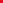 THE VERNON COUNTY COMMISSION MET, PURSUANT TO ADJOURNMENT, TUESDAY, NOVEMBER 21, 2023, AT 9:00 A.M.  PRESENT: JOE WILSON, PRESIDING COMMISSIONER-AT MAC ANNUAL CONFERENCE ½ DAY; EVERETT L. WOLFE, SOUTHERN COMMISSIONER; CINDY THOMPSON, NORTHERN COMMISSIONER                                                          MAC ANNUAL CONFERENCECommissioner Wilson attended the Mac Annual Conference at Osage Beach on Monday, November 20th and Tuesday, November 21st.RURAL FIRE CHIEFS/DIRECTORS MEETING A Rural Fire District meeting was held on Wednesday, November 15th at the Fairgrounds.                                                                      TAC/KAYSINGERCommissioner Thompson attended the TAC meeting and the Kaysinger meeting on Thursday, November 16th at Clinton.      SLFRFCommissioner Thompson attended a webinar on Obligation IFR on Thursday, November 16th.
ROTARY CLUBCommissioner Wilson spoke at Rotary Club on Thursday, November 16th. He gave an update on County Commission activities.     BUILD VCThe third Economic Development Session of Build VC was held on Friday, November 17th at Centennial Hall.    ADJOURNOrdered that Commission adjourn at 3:20 P.M. until Wednesday, November 22, 2023.ATTEST: ________________________________ APPROVED:_____________________________		CLERK OF COMMISSION			       PRESIDING COMMISSIONER